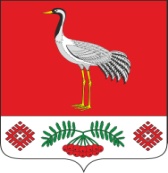 02.09.2022г. №40РОССИЙСКАЯ ФЕДЕРАЦИЯИРКУТСКАЯ ОБЛАСТЬБАЯНДАЕВСКИЙ МУНИЦИПАЛЬНЫЙ РАЙОНТУРГЕНЕВСКОЕ СЕЛЬСКОЕ ПОСЕЛЕНИЕАДМИНИСТРАЦИЯПОСТАНОВЛЕНИЕО ПРИСВОЕНИИ АДРЕСА ЗЕМЕЛЬНОМУ УЧАСТКУРуководствуясь ст.6 п.22 Устава МО "Тургеневка" и с целью приведения в соответствие адресов объектов недвижимости, на основании заявления Прокопьева Валерия Алексеевича ПОСТАНОВЛЯЮ:Земельному участку, площадью 2000 кв.м, расположенному: Иркутская область, Баяндаевский район, с. Тургеневка ул. Полевая для индивидуального жилищного строительства присвоить адрес 669129 Иркутская область, Баяндаевский район, с. Тургеневка ул. Полевая, 7.Глава МО «Тургеневка»В.В.Синкевич